UDRUGA KINEZIOLOGA GRADA BJELOVARAIV. osnovna škola BjelovarGRADSKI KROS OSNOVNIH ŠKOLAŠKOLSKA GODINA 2017./18.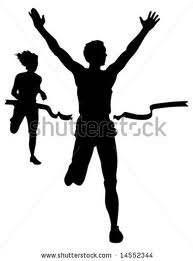                  U Bjelovaru, 18.10.2017.U organizaciji IV. osnovneškoleBjelovaripedagogatjelesneizdravstvenekulture,18.10.2017. naterenima IV. OŠ Bjelovari NK BjelovarodržanjeGradskikros.Na krosususudjelovale: I. OŠ Bjelovar (voditeljicaDejanaBajsić), II. OŠ Bjelovar (Vladimir Štefun), III. OŠ Bjelovar (BranimirMrazovići Zenon Vidović), IV. OŠ Bjelovar(Goran Juren i Romana Skender), OŠ Rovišće(TomislavFlinta), OŠ VelikaPisanica (BiljanaNovković)i OŠ Mirko PerešKapela (TomislavPavić).Svivoditeljisuujednobiliisucinastazi, a krosjepolijepomisunčanomvremenu.Medaljejeosigurao SŠŠD BBŽ-a (tajniksaveza, gospodin Nikola Kovaček), a prehranuzasvesudionikefinanciraoje Grad Bjelovar. Posebno se zahvaljujemodogradonačelnici, gospođiValniBastijančićErjaveckojapodržavazbivanja u kojemsudjelujudjecaiznašegagradaibližeokolice.REZULTATI:5. razred (ž) – 600mEkipniporedakučenica 5. razreda:1. OŠ VelikaPisanica (3+4+10=17bodova)2. III. OŠ Bjelovar (6+7+8=21)3. II. OŠ Bjelovar (2+13+16=31)4. I. OŠ Bjelovar(9+14+15=38)5. IV. OŠ Bjelovar (5+17+18=40)6. razred (ž) – 600mEkipniporedakučenica 6. razreda:1. IV. OŠ (1+4+7=12bodova)2. OŠ Rovišće(2+5+11=18)3. III. OŠ Bjelovar (8+10+13=31)*Bolje treće plasirana natjecateljica4. II. OŠ Bjelovar (3+12+16=31)*5. I. OŠ Bjelovar (9+15+17=41)6. OŠ VelikaPisanica (6+20+23=49)5. razred (m) – 800mEkipniporedakučenika 5. razreda:1. II. OŠ Bjelovar (1+4+7=12 bodova)2. III. OŠ Bjelovar (2+6+9=17)3. I.OŠ Bjelovar (5+8+12=25)4. IV.OŠ Bjelovar (3+13+14=30)6. razred (m) – 800mEkipniporedakučenika 6. razreda:1.  IV. OŠ Bjelovar (3+4+8=15bodova)2 . II. OŠ Bjelovar (1+6+10=16)3. OŠ Rovišće(2+7+15=24)4. III. OŠ Bjelovar (9+11+12=32)5.  OŠ VelikaPisanica (13+16+18=47) * Boljetrećeplasiraninatjecatelj6. I. OŠ Bjelovar (6+19+22=47) *7. razredučenice – 800mEkipniporedakučenica 7. razreda:1.  IV. OŠ Bjelovar (2+5+7=14bodova)2.  II. OŠ Bjelovar(4+6+8=18) 3.  I. OŠ Bjelovar (1+9+14=24)5.  III. OŠ Bjelovar (3+13+15=31)8. razredučenice – 800m Ekipniporedakučenica 8. razreda:1. III. OŠ Bjelovar (5+6+8=19bodova)2. IV. OŠ Bjelovar (3+7+15=25)3. OŠ M. PerešKapela (2+11+13=26)4. OŠ Rovišće (16+17+18=51)7. razredučenici – 1000mEkipniporedakučenika 7. razreda:1. IV. OŠ Bjelovar (2+3+5=10 bodova)2.  II. OŠ Bjelovar(4+7+12=23)3. III. OŠ Bjelovar(8+9+10=27)4.  I. OŠ Bjelovar (6+13+18=37)Učenici 8. razreda – 1000mEkipniporedakučenika 8. razreda:1.  I. OŠ Bjelovar (1+5+9=15bodova)2.  III. OŠ Bjelovar (4+7+10=21)3.  OŠ Mirko PerešKapela (12+14+15=41)U Bjelovaru, 18.10.2017.                                                                   		Biltenpriredio: 										Goran Juren, prof. PoredakImeiprezimeŠkolaSara PunčecOŠ RovišćeEnaDaskijevićII. OŠ BjelovarValentina CocutOŠ VelikaPisanicaJelena BotaOŠ VelikaPisanicaLara KurtušićIV. OŠ BjelovarSara IvaškovićIII. OŠ BjelovarLana MakvićIII. OŠ BjelovarLorena BursaćIII. OŠ BjelovarSara GičevI. OŠ BjelovarInes LalićOŠ VelikaPisanicaLana DemićIII. OŠ BjelovarMia HaićIII. OŠ BjelovarLucijaGolecII. OŠ BjelovarPetra AušpergerI. OŠ BjelovarPetra TasićI. OŠ BjelovarHelena ŽugovićII. OŠ BjelovarSara LončarIV. OŠ BjelovarJana MihokovićIV. OŠ BjelovarLaura VlainićI. OŠ BjelovarNina VicićI. OŠ BjelovarPaula OslovarIV. OŠ BjelovarKlara SolinaII. OŠ BjelovarTena CajnerIV. OŠ BjelovarIna PosavacI. OŠ BjelovarLucijaTomićIII. OŠ BjelovarBarbara ŠvendaI. OŠ BjelovarTara VoćanecI. OŠ BjelovarIvana ĐudI. OŠ BjelovarSara RastovićII. OŠ BjelovarMateaĐorđevićI. OŠ BjelovarPaula DukićI. OŠ BjelovarNika TrkuljaIV.OŠMateaVohralikOŠRovišćeLara SićII. OŠIva ŠimićIV.OŠIvonaLedinskiOŠ RovišćeDora PoljanOŠ VelikaPisanicaEla PetrićIV. OŠ Tamara BabićIII. OŠJulijaŠarićI. OŠ BjelovarEmily TomažinIII. OŠGabrijelaMikićOŠ RovišćeLaura NikšićII. OŠMarijaMikulićIII. OŠLorena MuharIV. OŠLukrecijaPeršićI. OŠKatarina MajerićII. OŠPetra KozićI. OŠMarijaHalaukI. OŠNika ŠimunovićIII. OŠLea LebinacOŠVelikaPisanicaMartina JakovićIII. OŠLana GašljevićII. OŠTara Milović OŠVelikaPisanicaNika RumenjakI. OŠLeona BrozI. OŠ DavorMlinacII. OŠ BjelovarBojanRadičevićIII. OŠ BjelovarHrvojeIvandaIV. OŠ BjelovarLuka AntolovićII. OŠJakovŠilarićI. OŠ AntunŠteglIII.OŠMatkoKrestanII. OŠAdriano PravicaI. OŠ Jan BarićIII. OŠ Ivan RodićOŠRovišćeLeonardo RadelićOŠ VelikaPisanicaMislavMatašinI. OŠNikola MatićIV. OŠJakob AdamecIV. OŠRoko KrapecIV. OŠBornaLaklijaII.OŠDanilo RadujkovićII.OŠKristian DokićI. OŠIvan PavlovićI. OŠTin TirićI. OŠPetarNjegovacIV. OŠNoaDrljačaIII.OŠPatrikŠoparI.OŠKrešimirSupančićII.OŠMarko JakovacI.OŠAnte BrletićIV.OŠFilip JozićI.OŠBornaĆorićI.OŠJan SinjeriI.OŠPetarOkrugićI.OŠMatkoĆipčićI. OŠMateo VončinaI. OŠZvonimirJavorI. OŠSven MišetićI. OŠPavleDominkovićI. OŠBruno StefanovićI. OŠLeon KlemšeI. OŠDamjanMegrleI. OŠPetarBenkusII. OŠ BjelovarBruno Jaković OŠ RovišćeJan SabolovićIV. OŠ BjelovarDorian SlavinIV. OŠ PetarBajsićII. OŠ Leon VlainićI. OŠLovroTanjićOŠRovišćeIvan ČavićIV. OŠJakovKovačevićIII. OŠMatija CrnojaII. OŠ PetarTišljarićIII. OŠDorijanPokopacIII. OŠLuka StojčevićOŠVelikaPisanicaFerdinand GjergajIII. OŠFran ĆukOŠRovišćeTomislavRubinićOŠVelikaPisanicaBorna BabićIII. OŠGabrijelBužar OŠVelikaPisanicaIvan BaranašićI. OŠDorijanPavelićIII. OŠPetarIvančevićIV. OŠFran ČanićI.OŠJan KolundžićI.OŠIvan SabolovićIV.OŠIvan ŠarićI. OŠLuka GogićII. OŠLuka ČordašI. OŠJan ŠtefecIV. OŠIvan SubotičanecIV. OŠPatrikZglavnikIV. OŠLucijaJozićI. OŠ BjelovarMia RakociIV.OŠBjelovarLana VinkovićIII. OŠ BjelovarLana PatekarII. OŠSara LaktašIV. OŠDora PatekarII. OŠBjanka JugIV. OŠPaula BartulovićII. OŠLeona KržakI.OŠTamara HrvojčecII.OŠLucijaTušekII. OŠMaria BoffoIV. OŠ Monika AndrejevićIII. OŠKarla VlainićI. OŠ Tena MegerleIII. OŠEmanuelaĐorđevićIII. OŠInes PavlovićIV. OŠMihaela MancIII. OŠSara Subotić??? OŠIvana MaljevaOŠ VelikaPisanicaGabriela BojkoOŠ M. PerešaKapelaArijanaTomljenovićIV. OŠ BjelovarPetra RajićI. OŠSara KravaicaIII. OŠInga VargaIII. OŠNika VlahovićIV. OŠ Rea BanIII. OŠVanna ĆetkovićOŠVelikaPisanicaNika HorvatI. OŠVeronika MnoučekOŠ M. PerešaKapelaEva ŠostarecIII. OŠMonika MajhenOŠ M. PerešaKapelaViktorijaHajdarevićIII. OŠVanesa StrunjakIV. OŠNikolinaRadanacOŠRovišćeAntonelaPotočkiOŠRovišćeElizabetaMikićOŠ RovišćeAna MatićOŠ RovišćeDrago ĆibarićOŠ RovišćeAnte KrešićIV. OŠBjelovarTin LackovićIV. OŠ BjelovarVenioČerII. OŠ BjelovarJakovČuloIV. OŠJosip VicićI. OŠ Sven VukovićII. OŠNikola LaićIII. OŠFilip BarilarićIII. OŠ TomislavJukićIII. OŠ Vid PokosIV. OŠMarko BeljanII. OŠ Emanuel BožičkovićI. OŠ Luka BarišićIII. OŠLeon LjubinII. OŠ Valent DedajOŠVelikaPisanicaMarko PecolajOŠVelikaPisanicaNikola ČačugaI. OŠKarloKožarIV. OŠMatija ŠtiglićI. OŠMartin VrbovčanIV. OŠLuka ŽlenderI. OŠAdam VujčićIII. OŠMirko RadićI.OŠDominik JozićI. OŠKarloAdamecIV. OŠAntonio PerićI. OŠAlenKomarIII. OŠGabriel PerićI. OŠMihaelHrahovskiI. OŠ BjelovarLeonardo GegićOŠRovišćeAntonio RadelićOŠ VelikaPisanicaZoran MarčetićIII. OŠMate PolakI. OŠLuciano KajzogajIII. OŠIvan ŠćuricIII.OŠKristijanGrežinaOŠRovišćeLuka ŠpanjaI. OŠ Luka BenešIII. OŠJure PoljanOŠ VelikaPisanicaMihaelMargotićOŠ M. PerešKapelaMate ŠarićI. OŠEmanuel OržinekOŠ M. PerešKapelaGabriel VarjačićOŠ M. PerešKapelaAlenFijalaIV.OŠ